To plan my own poemHave a read of the poem again and think about the three main characters 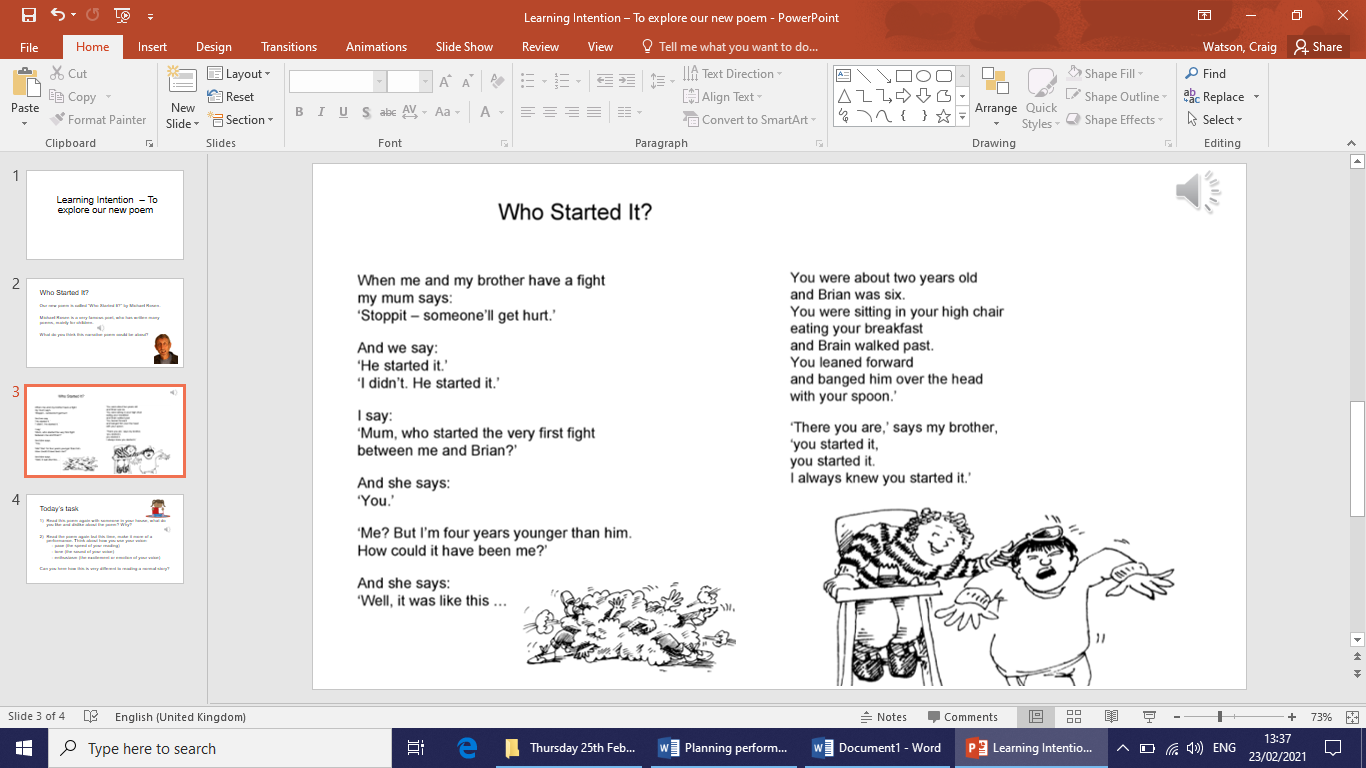 Think about a time where you have had an argument with a brother, sister or a friend and which adult tried to stop the argument.Remember this doesn’t have to be real life, it can be a made up argument.Person 1 – YouPerson 2 - …………………Adult - …………………….What was the argument about?Who did the adult say started the argument and how did they start it?